17 декабря 2019 года на базе Залиманского СДК состоялся заключительный концерт национальных культур «В дружбе народов - единство России». В Богучарском районе стало доброй традицией ежегодно проводить концерты национальных культур в рамках работы Дома дружбы. На празднике присутствовали почетные гости: заместитель руководителя МКУ «Управление культуры» Богучарского муниципального района – Дорохина Юлия Владимировна и руководители самых крупных диаспор района. Выступления участников концерта сложились в яркую интересную программу, в которой приняли участие представители разных национальностей. На сцене свои песенные, инструментальные и танцевальные традиции представили коллективы и исполнители армянского, чеченского, цыганского, украинского, турецкого и русского народов. Благодарные зрители тепло встречали всех артистов. Праздник прошел необыкновенно и красочно, оставив у присутствующих светлые и добрые эмоции.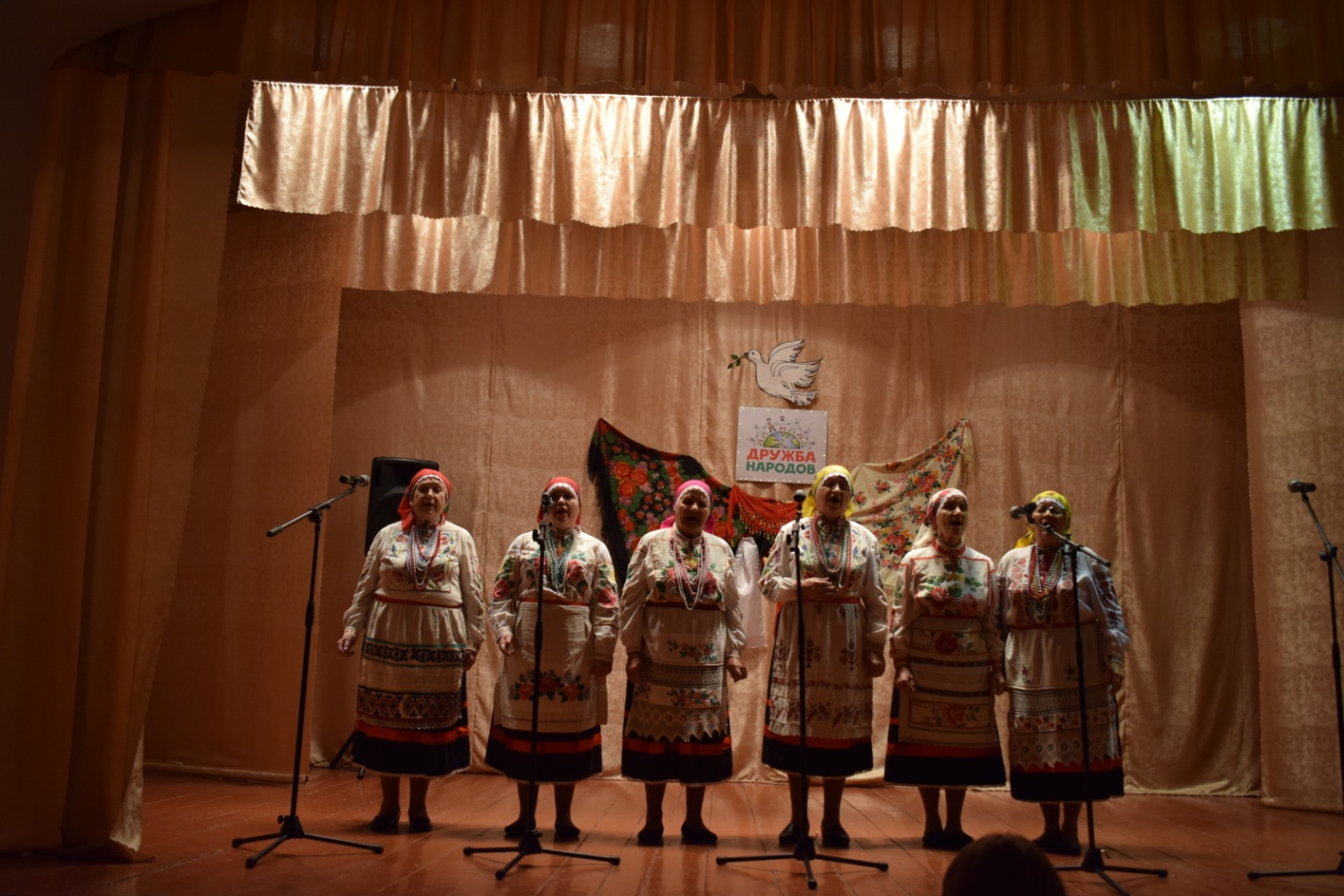 